Name:______________________________________________________ Period:____________________Name:_______________________________ Date:_________________________ Period:____________7.1Refer to textbook pages  4-13. Minidialogue 1How does David identify his uncle? What additional information do Iva and David give to confirm they are talking about the same person? What explanation does David give for his uncle’s appearance? How does Iva identify the second man? What does Iva think of him? Minidialogue 2What comment does Tonique make about Ursula’s brother? Why did the brother change his appearance? What does he also do? Name:_______________________________ Date:_________________________ Period:____________7.2Please refer to textbook pages 14-16.______________________________________________________________________________________________________________________________________________________________________________________________________________________________________________________________________________________________________________________________________________________________________________________________________________________________________________________________________________________________________________________________________________________________________________________________________________________________________________________________Name:_______________________________ Date:_________________________ Period:____________7.3Please Refer to pages 17-19GUESS MY NUMBER _____________________ above       below       between _____________________ above       below       between _____________________ above       below       between _____________________ above       below       between GUESS MY NUMBER 21)_____________________ above       below       between 2)_____________________ above       below       between 3)_____________________ above       below       between 4)_____________________ above       below       between 5)_____________________ above       below       between 6)_____________________ above       below       between 7)_____________________ above       below       between 8)_____________________ above       below       between GUESS MY NUMBER 31)_____________________ above       below       between 2)_____________________ above       below       between 3)_____________________ above       below       between 4)_____________________ above       below       between 5)_____________________ above       below       between Name:_______________________________ Date:_________________________ Period:____________7.4Please refer to pages 20-34Minidialogue 1How did Urusla get the item? _______________________________________________Draw or describe the item. ________________________________________________________________________________________________________________________________________________________________________________________________________________________What is it made of? _______________________________________________________What did Urusla think of it? _________________________________________________Minidialogue 2How did Terrylene get the item? _____________________________________________Draw or describe the item. ________________________________________________________________________________________________________________________________________________________________________________________________________________________What is it made of? _______________________________________________________What did Terrylene think of it? ______________________________________________Minidialogue 3How did Justin get the item? _____________________________________________Draw or describe the item. ________________________________________________________________________________________________________________________________________________________________________________________________________________________What is it made of? _______________________________________________________Describe the costume. _____________________________________________________Minidialogue 4How did Lauren get the item? _____________________________________________Draw or describe the item. ________________________________________________________________________________________________________________________________________________________________________________________________________________________What is it made of? _______________________________________________________When Suzanne asked Lauren is she liked the sunglasses, why do you think Lauren didn’t reply to the question directly? ______________________________________________Name:_______________________________ Date:_________________________ Period:____________7.5Please Refer to pages 35-38________ 1. I have no money ________ 2. I have a car. ________ 3. I already had cake.________ 4. I haven’t told Jose________ 5. I have to tell Jose.________ 6. I have told Jose.________ 7. I have a HDTV.________ 8. I have to buy a jacket. ________ 9. I have done my homework. ________ 10. I have to call my mother. ________ 11. I don’t have any ice cream.________ 12. I didn’t have any ice cream. Name:_______________________________ Date:_________________________ Period:____________7.6Please refer to pages 39-44Write the Translation_______________________________________________________________________________________________________________________________________________Write the Translation________________________________________________________________________________________________________________________________________________Write the Translation________________________________________________________________________________________________________________________________________________Write the Translation________________________________________________________________________________________________________________________________________________Write the Translation________________________________________________________________________________________________________________________________________________Name:_______________________________ Date:_________________________ Period:____________7.7Please refer to pages 35-46Name:_______________________________ Date:_________________________ Period:____________7.8Please refer to pages 47-52Please use page 48 - 50 to complete the exercise below! For 1-6For 7-12Name:_______________________________ Date:_________________________ Period:____________7.9Please refer to pages 53-56WRITE THE YEAR Name:_______________________________ Date:_________________________ Period:____________7.10Please refer to pages 571.______________________________________________________________________2.______________________________________________________________________3.______________________________________________________________________4.______________________________________________________________________5.______________________________________________________________________6.______________________________________________________________________7.______________________________________________________________________8.______________________________________________________________________Name:_______________________________ Date:_________________________ Period:____________7.13Please refer to pages 64-68STORY: A MEMORABLE COSTUMEHow old were Amber and her brother? What traditionally happens a school for Halloween? One Halloween, what did Amber and her brother want to be? Explain what they did to make the costume? The headThe bodyWhat did they win?Name:_______________________________ Date:_________________________ Period:____________8.1Please refer to pages 74-85MINIDIALOGUES Minidialogue 1Signer A Explain the situation_______________________________________________________Request made____________________________________________________________Signer BReason for declining_______________________________________________________Minidialogue 2Signer A Explain the situation_______________________________________________________Request made____________________________________________________________Signer BReason for declining_______________________________________________________Minidialogue 3Signer A Explain the situation_______________________________________________________Request made____________________________________________________________Signer BReason for declining_______________________________________________________Suggested Solution________________________________________________________Minidialogue 4Signer A Explain the situation_______________________________________________________Request made____________________________________________________________Signer BReason for declining_______________________________________________________Minidialogue 5Signer A Explain the situation_______________________________________________________Request made____________________________________________________________Signer BReason for declining_______________________________________________________Suggested Solution________________________________________________________Minidialogue 6Signer A Explain the situation_______________________________________________________Request made____________________________________________________________Signer BReason for declining_______________________________________________________Suggested Solution________________________________________________________Name:_______________________________ Date:_________________________ Period:____________8.2Please refer to pages 86-93Name:_______________________________ Date:_________________________ Period:____________8.3Please refer to pages 94-98SENTENCESSentence 1“ I told Rene to send you the flowers but instead she sent them to me.”A __			B__Write the English translation for the other signed sentence:
________________________________________________________________________________________________________________________________________________Sentence 2“Lee called to tell me you have not paid him.”A __			B__Write the English translation for the other signed sentence:
________________________________________________________________________________________________________________________________________________Sentence 3Renee informed me that Lee already paid her, so now I will end Lee the package.” A __			B__Write the English translation for the other signed sentence:
________________________________________________________________________________________________________________________________________________NARRATIVESNarrative 1 What did the dentist call JT about? ________________________________________________________________________________________________________________________________________________What was JT’s response?________________________________________________________________________________________________________________________________________________Narrative 2 What did Suzanne buy and when will it be delivered? ________________________________________________________________________________________________________________________________________________What happened when she got ready to pay? ________________________________________________________________________________________________________________________________________________Name:_______________________________ Date:_________________________ Period:____________8.6Please refer to pages 109-113WRITE THE PHONE NUMBER _______________________________ For the White House switchboard _______________________________ For the NY U.S. Senator’s office _______________________________ For the NAD office _______________________________ For the DawnSign Press, Inc.’s officeUSEFUL NUMBERS411_____________________________________________________________________________________________________________________________________________511_____________________________________________________________________________________________________________________________________________611_____________________________________________________________________________________________________________________________________________911_____________________________________________________________________________________________________________________________________________Name:_______________________________ Date:_________________________ Period:____________8.7Please refer to pages 114-119Minidialogue 1 Situation?What was forgotten?Advice Given?Minidialogue 2Situation?What was forgotten?Advice Given?Minidialogue 3Situation?What was forgotten?Advice Given?Name:_______________________________ Date:_________________________ Period:____________8.8Please refer to pages 114-119Name:_______________________________ Date:_________________________ Period:____________8.9Please refer to pages 122-125Narrative 1 _______________________________________________________________________________________________________________________________________________________________________________________________________________Narrative 2_______________________________________________________________________________________________________________________________________________________________________________________________________________Narrative 3 _______________________________________________________________________________________________________________________________________________________________________________________________________________Narrative 4 _______________________________________________________________________________________________________________________________________________________________________________________________________________Narrative 5 _______________________________________________________________________________________________________________________________________________________________________________________________________________Name:_______________________________ Date:_________________________ Period:____________8.10Please refer to pages 126-133Minidialogue 1 Situation?What was forgotten?Advice Given?Minidialogue 2Situation?What was forgotten?      Advice Given?Minidialogue 3Situation?What was forgotten?Advice Given?Name:_______________________________ Date:_________________________ Period:____________8.12Please refer to pages 136-139THE MOTEL STORY Write a summary and explain why the story was funny. ______________________________________________________________________________________________________________________________________________________________________________________________________________________________________________________________________________________________________________________________________________________________________________________________________________________________________________________________________________________________________________________________________________________________________________________________________________________________________________________________________________________________________________________________________________________________________________________________________________________________________________________________________________________________________________________________________________________________________________________________________________________________________________________________________________________________________________________________________________________________________________________________________________________________________________________________________________________________________________________________________________________________________________________________________________________________________________________________________________________________________________________________________________________________________________Name:_______________________________ Date:_________________________ Period:____________8.14Please refer to pages 142-147EUGENE’s CHANGING NAME SIGNS What name sign did Eugene’s parents give him? In Grade School his name sign changed. Why and how? At Gallaudet U, how did students refer to each other? At Eugene’s first job, what name sign did the children give to him? Why? At Eugene’s second job, what name sign did the children give to him? Why? At Eugene’s third job, what name sign did the children give him? Why? What name sign did Eugene end up with and why? Name:_______________________________ Date:_________________________ Period:____________9.1Please refer to pages 154-167DESCRIBE A NEIGHTBORHOODAmber’s NeighborhoodWhere Amber livesKind of residence, what city or district _______________________________For how long and who with________________________________________Tell what Amber’s neighborhood is likeType of neighborhood or area______________________________________What is nearby and convenient_____________________________________Who lives in her neighborhood_____________________________________What is next door to her residence______________________________________What she likes and does not like about the area ________________________________________________________________________________________________________________________________________________About her future plans_____________________________________________________Name:_______________________________ Date:_________________________ Period:____________9.3Please refer to pages 174-176WRITE THE TIME________________________________________________________________________________________________________________________________________________________________________________________________________________________________________________________________________________________FILL IN THE TIME Name:_______________________________ Date:_________________________ Period:____________9.5Please refer to pages 184-188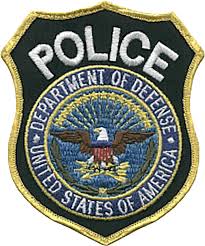 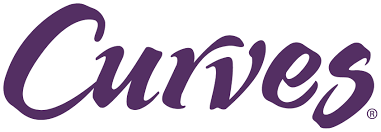 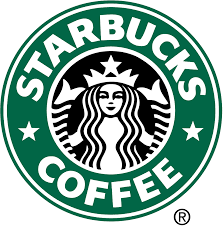 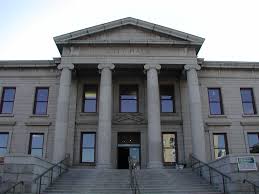 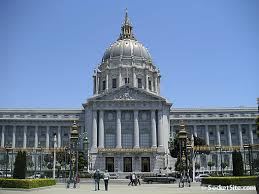 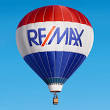 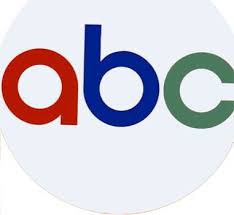 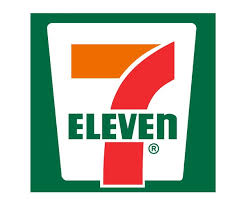 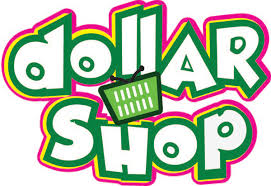 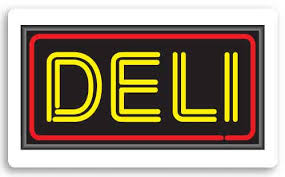 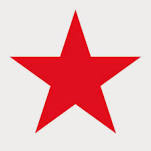 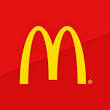 Name:_______________________________ Date:_________________________ Period:____________9.7Please refer to pages 193-209DESCRIBING RESTURANTSRestaurant 1Name of restaurant________________________________________________Dining area location ________________________________________________Draw the tables and their arrangements:Draw the arrangement of the boats and the fish sculptures: Draw the arrangement of the surfboards: Type of food served at the restaurant___________________________________ Restaurant 2 Name of restaurant___________________________________________________What is seen before reaching the restaurant? _____________________________What the restaurant used to be_________________________________________Fill in the room with details: Type of food served at the restaurant________________________________Name:_______________________________ Date:_________________________ Period:____________9.8Please refer to pages 210-212Name:_______________________________ Date:_________________________ Period:____________9.9Please refer to pages 213-215Name:_______________________________ Date:_________________________ Period:____________9.10Please refer to pages 216-221SUGGESTING A PLACE TO EAT Minidialogue 1 Who does Suzanne want to take out to eat? ____________________________Describe each restaurant.Amber’s recommendation		Name: _______________________________________Info Given:			Drawback: Lauren’s recommendation 		Name: _______________________________________Info Given:			Drawback: Why does Lauren think amber’s recommendation is not ideal? Which restaurant does Suzanne decide on why? Why does Amber disagree with Suzanne’s choice of restaurant? Name:_______________________________ Date:_________________________ Period:____________9.11Please refer to pages 222-229Name:_______________________________ Date:_________________________ Period:____________9.12Please refer to pages 227-229Underline the topic of each question. Do you like meeting new people? Do you like foreign Films? Have you tried eating raw fish? Have you ever experienced raising a rabbit? Do you write poetry? Do you know how to scan pictures into the computer? Can you cross your eyes? Have you ever tried snowboarding? Can you name three famous painters (artists)? Name:_______________________________ Date:_________________________ Period:____________9.14Please refer to pages 232-237The HitchhikerDescribe the hitchhiker. Describe the driver.How do the hitchhiker and the driver communicate with each other? Where does the hitchhiker want to go? What does the driver see in the rearview mirror? Why is he pulled over? How do the driver and cop communicate? What do the driver and the cop say to each other? What is the hitchhiker’s reaction? Why do the two switch places? How fast is the second driver going when stopped by the policeman? When the second driver is stopped by the police, what does he plan to do? Why does his plan not work? What does he get? What can we learn from this story? Name:_______________________________ Date:_________________________ Period:____________10.1Please refer to pages 242-251Minidialogue 1Why does John suggest to David they trade roommates? Why do you think David responds the way he does? Minidialogue 2What is it about their bosses that cause Ursula to suggest she and Tonique find new jobs?What other complaint about their jobs is implied at the end of the conversation? Minidialogue Describe David and Iva’s children: David: Iva: Compare the children’s teachers.Please prepare the assignment on page 245 DEINE THESE WORDS and be ready to share in class. Name:_______________________________ Date:_________________________ Period:____________10.2Please refer to pages 252-258Write the Amount________________________________________________________________________________________________________________________________________________________________________________________________________________________________________________________________________________________________________________________________________________________________________________________________________________________________________________________________________________________________________________________How MuchName:_______________________________ Date:_________________________ Period:____________10.3Please refer to pages 259-260WH- Word Questions 1Underline the topic of each question.How much does a baseball bat cost? What is the number that comes after 67? What activities do you have to do in the next few days? Why is talking not allowed in class? How do you get money from an ATM? Who are you closer to – your mom or dad? Who invented the light bulb? What happened when GallaudetWhat two colors make green? Which day of the week do you like best? Name:_______________________________ Date:_________________________ Period:____________10.4Please refer to pages 261-270Minidialogue 1What was Iva’s initial opinion about John and what situation does she describe to support the opinion?What explanation does John give to Tonique that corrects Iva’s misperception of him? Minidialogue 2How are Melvin’s partner and Derrik’s girlfriend different when they are traveling? What situations do Melvin and Derrick describe to support their opinions? Where is Derrik flying to? Minidialogue 3What have others told Amber about the LSF teacher, LaRue? What opinion does Lauren have about the teacher? How does she describe the class experience? What is ambers decision about taking the class? Name:_______________________________ Date:_________________________ Period:____________10.5Please refer to pages 271-276Write the Amount________________________________________________________________________________________________________________________________________________________________________________________________________________________________________________________________________________________________________________________________________________Name:_______________________________ Date:_________________________ Period:____________10.6Please refer to pages 277-280CIRCLE THE NUMBER 1	2	31	2	31	2	31	2	31	2	31	2	31	2	31	2	3Name:_______________________________ Date:_________________________ Period:____________10.7Please refer to pages 281-286 USE PICTURE ON PAGE 282- Instead of writing the number in the picture please give a short description of where the item is located. Name:_______________________________ Date:_________________________ Period:____________10.8Please refer to pages 287-289Circle the topic and underline the choices listed in each question. Do you prefer cool or warm weather? Do you prefer cats or dogs? Do you prefer comedy, romance or action films? Do you prefer to eat at a table or in front of the TV?Do you prefer to sleep on your back or on your side? Do you prefer to get in touch with Deaf people by email or by videophone? Do you prefer to save or spend money? Do you prefer to work at a job you hate but get paid a lot or a job that is fun but doesn’t pay well? Do you prefer to be with a person who is kind, intelligent or beautiful? Name:_______________________________ Date:_________________________ Period:____________10.9Please refer to pages 290-296Prepare your interview below Please indicate which interviewer you are:        A     or    B Name:_______________________________ Date:_________________________ Period:____________10.11Please refer to pages 302-304A LESSON LEARNED Describe the Family Why did the father ask Melvin to babysit? What did Melvin teach the little girl and why? After Melvin left, what happened during the night? Why is the title A LESSON LEARNED appropriate for his story? Name:_______________________________ Date:_________________________ Period:____________11.1Please refer to pages 316-322PLEASE USE THE PICUTERS ON PAGE 316 LETTERED A- H FOR THIS EXERCISEMinidialogue 1Summarize the information shared in the dialogue. Which sign (s) from above are to describe each person’s familiarity with the topic? Circle the letter(s): Ursula: 	A           B	C	D	E	F	G	H	 The person off screen (K on forehead): 	     A           B     	C	D	E	F	G	HMinidialogue 2Summarize the information shared in the dialogue. Which sign(s) are used to describe each person’s abilities? Circle the letter(s): David: 	A           B	C	D	E	F	G	H	 John: 	A           B     	C	D	E	F	G	HMinidialogue 3Summarize the information shared in the dialogue. Which sign(s) are used to describe each person’s abilities? Circle the letter(s): JT: 	A           B	C	D	E	F	G	H	 What can he do? In how much time? 
Justin: 	A           B	C	D	E	F	G	H	 What can he do? In how much time?Melvin: 	A           B     	C	D	E	F	G	HWhat can he do? In how much time?Minidialogue 4Circle the letter(s) for the sign(s) that describe Terrylene’s ability. Sign(s) Terrylene uses to describe herself:  	A           B     	C	D	E	F	G	HSign(s) Iva uses to describe Terrylene: 	A           B     	C	D	E	F	G	HList the steps Iva recommends Terrylene take to pursue her dream:____________________________________________________________________________________________________________________________________________________________ ____________________________________________________________________________________________________________________________________________________________ ____________________________________________________________________________________________________________________________________________________________ Circle the letters for the sign(s) Iva uses at the end of each step.A           B     	C	D	E	F	G	HName:_______________________________ Date:_________________________ Period:____________11.2Please refer to pages 323-325WRITE THE NUMBER EXPLAIN THE NUMBER Name:_______________________________ Date:_________________________ Period:____________11.3Please refer to pages 261-270Minidialogue 1What is Justin’s relationship with David? How Does Justin describe David? What are the possible drawbacks of dating David? Minidialogue 2What is Iva’s’s relationship with Renee? How does Iva describe Renee? What are the possible drawbacks of rooming with Renee? Minidialogue 3What is Terrylene’s relationship with Gerri? How does Terrylene describe Gerri? What are the possible drawbacks of working with Gerri? Minidialogue 4What is Justin’s relationship with David? How does Justin describe David? What are the possible drawbacks of dating David? Minidialogue 5What is Terrylene’s relationship with Erin? How does Terrylene describe Erin? What are the possible drawbacks of hiring Erin? Name:_______________________________ Date:_________________________ Period:____________11.4Please refer to pages 336-345Minidialogue 1Situation_____________________________________________________________________________________________________________________________________________________________________________________________________________________________________________________Whose reaction is more appropriate? John’s ____     David’s ____Why?_______________________________________________________________________________Minidialogue 2Situation_____________________________________________________________________________________________________________________________________________________________________________________________________________________________________________________Whose reaction is more appropriate? David’s ____     Ursula’s ____Why?_______________________________________________________________________________Minidialogue 3Situation_____________________________________________________________________________________________________________________________________________________________________________________________________________________________________________________Whose reaction is more appropriate? Ursula’s ____     Tonique’s ____Why?_______________________________________________________________________________Minidialogue 4Situation_____________________________________________________________________________________________________________________________________________________________________________________________________________________________________________________Whose reaction is more appropriate? Tonique’s ____     John’s ____Why?_______________________________________________________________________________Minidialogue 5Situation_____________________________________________________________________________________________________________________________________________________________________________________________________________________________________________________Whose reaction is more appropriate? Amber’s ____     Derrick’s ____Why?_______________________________________________________________________________Minidialogue 6Situation_____________________________________________________________________________________________________________________________________________________________________________________________________________________________________________________Whose reaction is more appropriate? Derrick’s ____     Terrylene’s ____Why?_______________________________________________________________________________Minidialogue 7Situation_____________________________________________________________________________________________________________________________________________________________________________________________________________________________________________________Whose reaction is more appropriate? Terrylene’s ____     Amber’s ____Why?_______________________________________________________________________________Name:_______________________________ Date:_________________________ Period:____________11.5Please refer to pages 346-352CIRCLE THE STATEWrite the StateName:_______________________________ Date:_________________________ Period:____________11.6Please refer to pages 353-361Minidialogue 1What plans were made previously? Why must the plans be canceled? Minidialogue 2What plans were made previously? Why must the plans be canceled? What does Derrick suggest they do instead? Minidialogue 3What is the intended plan? What is the hitch in the plan?What does Amber suggest? What does Lauren say she will do? SIGNS FOR THINKING (PAGE 358- 359) _______I Just remembered, I forgot to turn off the water. _______ I wonder is she will come. _______We are considering adopting a baby. _______It occurred to me that I have not paid my bills. _______ I just realized I have no money. I have to stop at an ATM to get money. _______ I like her idea. _______I just remembered I have a doctor’s appointment at 3 o’clock. _______I have an idea! Why don’t we go camping? _______I am thinking about going to the beach this Saturday. _______I am still thinking about the movie I saw last night. Name:_______________________________ Date:_________________________ Period:____________11.8Please refer to pages 365NUMBERS TO REVIEWName:_______________________________ Date:_________________________ Period:____________11.9Please refer to pages 366-376John’s Bucket list: ____________________________________________________________________________________________________________________________________________________________________________________________________________________________________________________________________________________________________________________________________________________________________________________________________________________________________Tonique’s Bucket list: ____________________________________________________________________________________________________________________________________________________________________________________________________________________________________________________________________________________________________________________________________________________________________________________________________________________________________Suzanne’s Bucket list: ____________________________________________________________________________________________________________________________________________________________________________________________________________________________________________________________________________________________________________________________________________________________________________________________________________________________________Name:_______________________________ Date:_________________________ Period:____________11.10Please refer to pages 377Name:_______________________________ Date:_________________________ Period:____________11.11Please refer to pages 378-380BUSTED What does Lauren say about her father? What did she get when she turned 16? What did Lauren and her sister want to do? Why did Lauren’s father say they can’t use the car ?What did Lauren and her sister do after their parents went to bed? How did their father know they were taking the car? What happened the night the parents went to church? How did the father know the girls had been out? What did Lauren resolve to be from now on? Name:_______________________________ Date:_________________________ Period:____________12.1Please refer to pages 394-396THE TAILOR Change 1 Change 2Change 3MY FAVORITE LEATHER JACKET Explain why Justin rejected the first two jackets before finding the one he liked. Describe the coat he bought. Describe or draw the first change and tell why change was made. Describe or draw the second change and tell why the change was made.Describe the third change and tell why the change was made. Name:_______________________________ Date:_________________________ Period:____________12.3Please refer to pages 402-403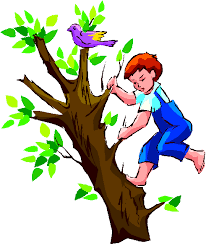 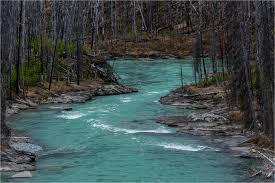 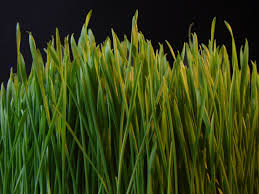 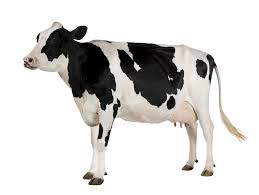 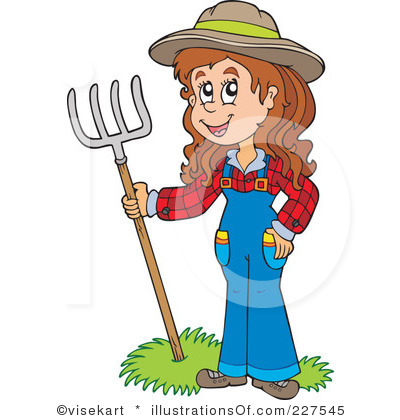 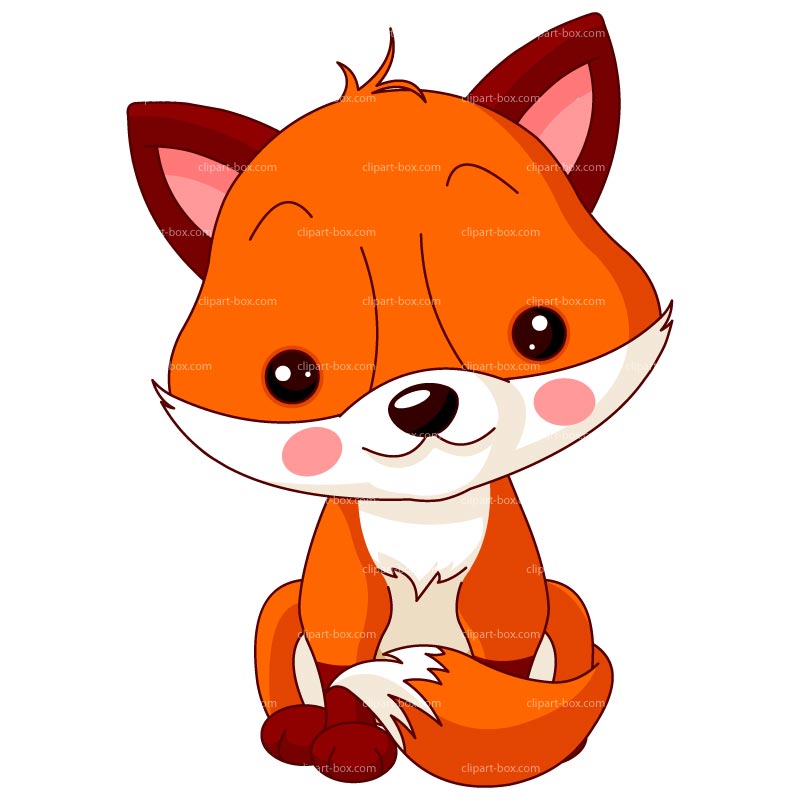 ASL 2Homework and In Class WorksheetsName:_________________Period:_______Date CompleteTeacher Sign Off7.17.27.37.47.57.67.77.87.97.107.13Unit Review Date CompleteTeacher Sign Off8.18.28.38.68.78.88.98.108.118.128.138.14Unit Review Date CompleteTeacher Sign Off9.19.39.49.59.79.89.99.109.119.129.14Unit Review Date CompleteTeacher Sign Off10.110.210.310.410.510.610.710.810.910.11Unit Review Date CompleteTeacher Sign Off11.111.211.311.411.511.611.811.911.1011.11Unit Review Date CompleteTeacher Sign Off12.112.3TopicsNumber GivenReaction Used1.2.3.4.5.6.7.8.9.10.11.12.13.14.15.Black Purse Blue BackpackGreen and tan messenger bagMan wearing California Shirt Man in tan collared shirtMan w/ arms crossed in blue White baseball capTan fisherman’s hatTasseled snow capGirl Polka Dot ScarfGirl with plaid scarfGirl with multi-color scarfGirl with fur trimmed hoodGirl with mittensGirl with black coatWhite sunglassesAviatorsBlack sunglassesEVENT YEARThe sinking of the titanic.Start of WW1Wright Brothers first engine flight. Young women’s hair styles of that periodFirst x word puzzle First Ford car sold Barak Obama is elected president of the USHippie clothing is popularSan Francisco earthquake and fireLondon, England hosted the summer Olympics. Month(s)What the month(s) refer to1.2.3.4.5.6.7.8.ConceptStrategy1.2.3.4.5.6.7.8.9.10.Activity and Places Time 1Time 21.2.3.4.5.6.Time Who What Happens 1.2.3.4.5.6.7.8.9.10.Name of Business Reason for going 1.2.3.4.5.6.7.8.ItemAmount1.2.3.4.5.6.7.8.9.10.11.12Milk ________________Cheese________________Bread________________Butter________________Eggs________________Tomato________________Onion________________Banana________________Apple________________Orange________________Peanut Butter________________Strawberry Jam________________Mayo________________Yogurt________________Soup________________Bacon________________Hot Dog________________Cheerios________________Tea________________Sugar________________Ice Cream________________Cookie________________Cracker________________French Fries________________ Lettuce________________ItemReason for RequestLocation of Item 1.2.3.4.5.6.Personal Information Person 1Person 2Names RelationshipAges Marital status Occupation AppearanceNumberTypeNumberType1.11.2.12.3.13.4.14.5.15.6.16.7.17.8.18.9.19.10.20.NumberTypeWhat it refers to. 1.2.3.4.5.6.7.8.9.10.11.12.13.14.15.16.17.18.19.20.1.MinnesotaTennesseeConnecticut2.North DakotaSouth DakotaMaryland3.UtahNew HampshireOhio4.VirginiaPennsylvaniaVermont5.North CarolinaNew JerseyNew Mexico6.South CarolinaSouth DakotaNorth Carolina 7.GeorgiaNew MexicoMissouri8.IowaIdahoOhio9.New BrunswickNebraskaNevada1.13.2.14.3.15.4.16.5.17.6.18.7.19.8.20.9.21.10.22.11.23.12.24.Number What it refers to. 1.2.3.4.5.6.7.8.9.10.11.12.13.14.15.State/ ProvinceInformation  1.2.3.4.5.6.7.8.9.10.11.12.13.14.15.Reason for change: Reason for change: Reason for change: Reason for change: Reason for change: Reason for change: Female Farmer Black and White CowGrassRiverKid in Tree